ПРОФЕСИОНАЛНА ГИМНАЗИЯ ПО ВЕТЕРИНАРНА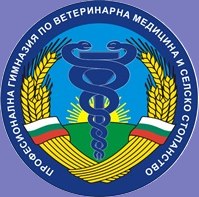 МЕДИЦИНА И СЕЛСКО СТОПАНСТВО „СВ. ГЕОРГИ ПОБЕДОНОСЕЦ”гр.Костинброд  обл.Софийска  ул.”Хр.Смирненски” № 22  тел/факс:0721- 66464 e-mail: pgvmss_@abv.bgУТВЪРЖДАВАМ: …………………/Светослав Иванов/УЧИЛИЩЕН УЧЕБЕН ПЛАНЗА ПРОФЕСИОНАЛНО ОБРАЗОВАНИЕС ПРИДОБИВАНЕ НА ТРЕТА СТЕПЕН НА ПРОФЕСИОНАЛНА КВАЛИФИКАЦИЯБЕЗ ИНТЕНЗИВНО И С РАЗШИРЕНО ИЗУЧАВАНЕ НА ЧУЖД ЕЗИКЗА XII  „А” КЛАССПЕЦИАЛНОСТ : код 6400101 „Ветеринарен техник”ПРОФЕСИЯ: код 640010 „Ветеринарен техник”ПРОФЕСИОНАЛНО НАПРАВЛЕНИЕ: код 640 „Ветеринарна медицина”учебна година: 2020/2021форма на обучение: дневнаорганизация на учебния ден: полудневнаУчилищният учебен план е разработен въз основа на типовия учебен план на специалността код 6400101 „Ветеринарен техник”от професията с код 640010 „Ветеринарен техник”, по  рамкова програма В - ВАРИАНТ „В4”, утвърден със заповед № РД 09 - 3386/ 16.08.2017 година на министъра на образованието и науката  Приет е на заседание на Педагогическия съвет - Протокол № 13 / 01.09.2020, съгласуван е с обществения съвет към училището – Протокол № 1 / 04.09.2020 и е утвърден със заповед № 654/14.09.2020 г. на директора.Костинброд, 2020 г.ГРАФИК  НА УЧЕБНИЯ ПРОЦЕСНачало на учебната година – 15.09.2020 г. I срок – 18 учебни седмици           II срок – 13 учебни седмици ВАКАНЦИИ: Съгласно утвърдения със Заповед №РД09 - 2118 / 28.08.2020 г. на министъра на образованието и науката график за учебната 2020/2021 година.ІІ. РАЗПРЕДЕЛЕНИЕ НА ПРЕДМЕТИТЕ И ЧАСОВЕТЕ:ІІІ. ПОЯСНИТЕЛНИ БЕЛЕЖКИУчилищният учебен  план е разработен на основание чл. 94 от Закона за предучилищното и училищното образование, Закона за професионалното образование и обучение, чл. 14, чл. 16 и чл. 17 на Наредба № 4 от 2015 г. за учебния план, рамкова програма „В” – вариант В4 и Държавния образователен стандарт (ДОС)  за придобиване на квалификация по професията „Ветеринарен техник“.Училищният учебен план не може да се променя през учебната 2020/2021 година.Изучаваният първи чужд език продължава в ХІ и ХІІ клас като чужд език по професията.Учебното време, предвидено в училищния учебен план в раздел А и в раздел Б за изучаване на съответните учебни предмети/модули за придобиване на училищна подготовка, е задължително за всеки ученик, обучаван по специалността „Ветеринарен техник“ от професия „Ветеринарен техник “ през учебната 2020/2021 година.Изучаването на учебните предмети, модули и дейности, предложени в раздел В на училищния учебен план, не е задължително за учениците, освен ако не са заявили желанието си писмено чрез попълване на заявления  преди постъпването на ученика в училището и/или най – късно до 14.09.2020 година. Учебните часове, предоставени за разширена професионална подготовка, се разпределят в училищния учебен план за изучаване на учебни предмети/модули, които развиват и усъвършенстват отделни компетентности от общата, отрасловата и/или специфичната професионална подготовка в съответствие с интересите и индивидуалните възможности на учениците и с възможностите на училището в съответствие с ДОС за придобиване на квалификация по професията. Учебните часове за разширена професионална подготовка, може да се използват и за усвояване на резултатите от ученето от ДОС за придобиване на квалификация по професия с по-ниска степен на професионална квалификация в съответствие с интересите на учениците и с възможностите на училището.Учебните часове, предоставени за разширена професионална подготовка, се разпределят в училищния учебен план за изучаване на учебни предмети от общообразователната подготовка в зависимост от интересите на учениците и възможностите на училището.Учениците могат да участват и в дейности, организирани от училището в рамките на общата и допълнителната подкрепа за личностно развитие след приключване на учебните часове за деня.Всяка учебна седмица, освен часовете по физическо възпитание и спорт – ООП, се включва и по един учебен час за организиране и провеждане на спортни дейности чрез  следните видове спорт: тенис на маса и волейбол съгласно чл. 92, ал. 1 от ЗПУО, чл.14, ал. 3, т. 7 и ал. 5 от Наредба № 4/30.11.2015 за учебния план, Заповед № 1111/15.08.2016 г. на министъра на образованието и науката за организиране и провеждане на спортни дейности.Всяка учебна седмица включва и по един час на класа съгласно чл. 92, ал. 2 от ЗПУО, чл. 14, ал. 6 от Наредба № 4/30.11.2015 за учебния план. Производствената практика се провежда по учебна програма и график, утвърдени от директора на училището в зависимост от конкретните условия и възможностите за организирането й. Учебната програма и графикът се съгласуват с ръководителя на стопанската организация (предприятие), в която се провежда практическото обучение.13.Факултативните часове, предоставени за допълнителна подготовка, може да се използват за изучаване на учебни предмети, модули и/или дейности, които училището може да предложи и отговарящи на интересите на учениците.Директор:...................................................                                                                                 (Светослав Иванов)ХII клас учебна 2020/2021 годинаХII клас учебна 2020/2021 годинаХII клас учебна 2020/2021 годинаХII клас учебна 2020/2021 годинаХII клас учебна 2020/2021 годинаХII клас учебна 2020/2021 годинаХII клас учебна 2020/2021 годинаХII клас учебна 2020/2021 годинаХII клас учебна 2020/2021 година№Видове подготовка, учебни предмети/модулиБрой учебни седмициБрой учебни седмициБрой учебни седмициГодишен брой часовеГодишен брой часовеГодишен брой часовеГодишен брой часове№Видове подготовка, учебни предмети/модули181313Годишен брой часовеГодишен брой часовеГодишен брой часовеГодишен брой часове№Видове подготовка, учебни предмети/модулиСедмичен брой часовеСедмичен брой часовеСедмичен брой часовеГодишен брой часовеГодишен брой часовеГодишен брой часовеГодишен брой часове123345555Раздел А – Задължителна общообразователна подготовкаРаздел А – Задължителна общообразователна подготовкаРаздел А – Задължителна общообразователна подготовкаРаздел А – Задължителна общообразователна подготовкаРаздел А – Задължителна общообразователна подготовкаРаздел А – Задължителна общообразователна подготовкаРаздел А – Задължителна общообразователна подготовкаРаздел А – Задължителна общообразователна подготовка1.Български език и литература333939393932.Математика 222626262623.Свят и личност222626262624.Физическо възпитание и спорт22262626262ІІІ.Часове на основание чл. 92, ал. 1 и ал. 2 от ЗПУО  1.Час на класа111363636362.Модул за осъществяване на спортни дейности - бадминтон11136363636111111351351351351Раздел Б – Задължителна професионална подготовкаРаздел Б – Задължителна професионална подготовкаРаздел Б – Задължителна професионална подготовкаРаздел Б – Задължителна професионална подготовкаРаздел Б – Задължителна професионална подготовкаБ.2.Отраслова професионална подготовка1.Чужд език по професията – Английски език33393939393Б.3.Специфична професионална подготовка1.Вътрешни незаразни болести122444444442.Акушерство, репродукция и изкуствено осеменяване222626262623.Хирургия211494949494.Ветеринарно-санитарна експертиза на продуктите от животински произход222626262625.Учебна практика по:5.1.Вътрешни незаразни болести222626262625.2.Акушерство, репродукция и изкуствено осеменяване222626262625.3.Хирургия222626262625.4.Ветеринарно-санитарна експертиза на продуктите от животински произход222626262626.Производствена практика22262626262Раздел В – Задължителноизбираема подготовка1.Български език и литература111363636362.Биология и здравно образование22262626262